Liceo José Victorino Lastarria, Rancagua	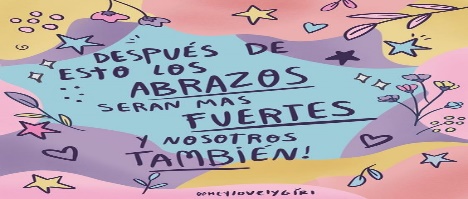 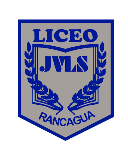 “Formando Técnicos para el mañana” Unidad Técnico-PedagógicaDepartamento de InglésListening ComprehensionCheck the following audio in the link below and answer the question.Link: https://www.aprenderinglesrapidoyfacil.com/2014/01/14/practicar-listening-lanzamiento-nuevo-producto/ TranscriptionA new product line was announced today by Edison Automotive. According to the company, the new line features several hybrid electric vehicles. A company spokesperson said, “We’re really excited to launch this new line to the public. Gasoline is too expensive, and it’s time to find a suitable alternative.” The new cars have cutting edge technology that allows them to fully charge their batteries in under an hour.They also have an operating range of 350 miles, which is the larger than any current electric vehicle. Prices start at $15,000 for an entry level model.What is the name of the company?Edison AutomobileEdison AutomotiveWhat type of product is the company launching?The company is launching solar vehiclesThe company is launching hybrid electric vehiclesAccording to the company spokesperson gasoline ______________________.Has a hig priceDestroys natureHow long does it take to fully charge the batteries of the new cars?The batteries fully charge in less than 60 minutes.The batteries fully charge in about 120 minutes.What’s the operating range of the new vehicles?350 miles315 milesMatch the first part of the sentence on the left with the correct ending on the right.1. Betty’s plants died because…. ___                                                       a) she had lost her doll.2. Bob couldn’t buy the new computer because….  ___                      b) she had left her purse at home.3. Sammy couldn’t fall asleep last night because… ___                       c) he had already left the office.4. The little girl was crying because… ___                                               d) he hadn’t studied at all. 5. I didn’t have to buy groceries because… ___                                     e) he had spent all his money.6. Kevin failed his exam because... ___                                                    f) she had forgotten to set the alarm.7. Monty bought a new camera because…. ___                                     g) she hadn’t watered them.8. Clara couldn’t pay for lunch because… ___                                        h) he had watched a scary movie.   9. Susan slept late because… ___                                                               i) I had gone shopping the day before.10. I couldn’t speak to the boss because… ___                                       j) he had lost his old one.Exit Ticket:Answer the following questions:Past Perfect is formed using HAVE/HAS and verb in Participle.True False The correct “Participle form” of the verb BREAK is.BrokeBroken“We are going to Fast and Furious’ premier” is a correct Past Perfect sentence.TrueFalseENGLISH WORKSHEET: Listening – Past PerfectENGLISH WORKSHEET: Listening – Past PerfectENGLISH WORKSHEET: Listening – Past PerfectENGLISH WORKSHEET: Listening – Past PerfectENGLISH WORKSHEET: Listening – Past PerfectNombre Estudiante:Nombre Estudiante:________________________________________Curso:________Fecha: _________Objetivo:Analizar audio/video, buscar información específica y responder preguntas de alternativas.Completar oraciones con elementos verbales en Pasado Perfecto.Analizar audio/video, buscar información específica y responder preguntas de alternativas.Completar oraciones con elementos verbales en Pasado Perfecto.Analizar audio/video, buscar información específica y responder preguntas de alternativas.Completar oraciones con elementos verbales en Pasado Perfecto.Analizar audio/video, buscar información específica y responder preguntas de alternativas.Completar oraciones con elementos verbales en Pasado Perfecto.SEMANA: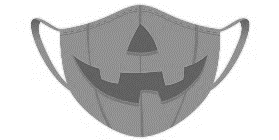 Objetivo:Analizar audio/video, buscar información específica y responder preguntas de alternativas.Completar oraciones con elementos verbales en Pasado Perfecto.Analizar audio/video, buscar información específica y responder preguntas de alternativas.Completar oraciones con elementos verbales en Pasado Perfecto.Analizar audio/video, buscar información específica y responder preguntas de alternativas.Completar oraciones con elementos verbales en Pasado Perfecto.Analizar audio/video, buscar información específica y responder preguntas de alternativas.Completar oraciones con elementos verbales en Pasado Perfecto.26 AL 30 DE OctubreOA:OA8. Demostrar conocimiento y uso del lenguaje en conversaciones, discusiones y exposiciones.OA9. Demostrar comprensión de ideas generales e información explicita en textos adaptados y auténticos simples, en formato impreso o digital, acerca de temas variados.OA8. Demostrar conocimiento y uso del lenguaje en conversaciones, discusiones y exposiciones.OA9. Demostrar comprensión de ideas generales e información explicita en textos adaptados y auténticos simples, en formato impreso o digital, acerca de temas variados.OA8. Demostrar conocimiento y uso del lenguaje en conversaciones, discusiones y exposiciones.OA9. Demostrar comprensión de ideas generales e información explicita en textos adaptados y auténticos simples, en formato impreso o digital, acerca de temas variados.OA8. Demostrar conocimiento y uso del lenguaje en conversaciones, discusiones y exposiciones.OA9. Demostrar comprensión de ideas generales e información explicita en textos adaptados y auténticos simples, en formato impreso o digital, acerca de temas variados.OA8. Demostrar conocimiento y uso del lenguaje en conversaciones, discusiones y exposiciones.OA9. Demostrar comprensión de ideas generales e información explicita en textos adaptados y auténticos simples, en formato impreso o digital, acerca de temas variados.InstruccionesGenerales      :Desarrollar cada ejercicio y enviar guía a su correspondiente profesor de asignatura. Profesor Camilo Guarda: camiloguarda1989@gmail.comProfesor Raúl López: lpez.raul@gmail.com Desarrollar cada ejercicio y enviar guía a su correspondiente profesor de asignatura. Profesor Camilo Guarda: camiloguarda1989@gmail.comProfesor Raúl López: lpez.raul@gmail.com Desarrollar cada ejercicio y enviar guía a su correspondiente profesor de asignatura. Profesor Camilo Guarda: camiloguarda1989@gmail.comProfesor Raúl López: lpez.raul@gmail.com Desarrollar cada ejercicio y enviar guía a su correspondiente profesor de asignatura. Profesor Camilo Guarda: camiloguarda1989@gmail.comProfesor Raúl López: lpez.raul@gmail.com Desarrollar cada ejercicio y enviar guía a su correspondiente profesor de asignatura. Profesor Camilo Guarda: camiloguarda1989@gmail.comProfesor Raúl López: lpez.raul@gmail.com 